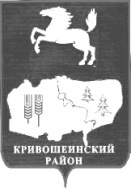 АДМИНИСТРАЦИЯ КРИВОШЕИНСКОГО РАЙОНАПОСТАНОВЛЕНИЕ22.01.2019                                                                                                                             № 36с. КривошеиноТомской областиО финансировании искусственного осеменения коров в личных подсобных хозяйствах и крестьянских (фермерских) хозяйствах из бюджета муниципального образования Кривошеинский район в целях реализации отдельных государственных полномочий по государственной поддержке сельскохозяйственного производства(в редакции постановления Администрации Кривошеинского района от 14.01.2020 № 20)В целях реализации отдельных государственных полномочий по государственной поддержке сельскохозяйственного производства, связанных с предоставлением субсидий из бюджета муниципального образования Кривошеинский район, в соответствии со  статьями 78, 140 Бюджетного кодекса Российской Федерации, постановлением Правительства Российской Федерации от 06.09.2016 № 887 «Об общих требованиях к нормативным правовым актам, муниципальным правовым актам, регулирующим предоставление субсидий юридическим лицам (за исключением субсидий государственным (муниципальным) учреждениям), индивидуальным предпринимателям, а также физическим лицам - производителям товаров, работ, услуг», Законом Томской области от 13.04.2006 № 75-ОЗ «О государственной поддержке сельскохозяйственного производства в Томской области», Законом Томской области от 29.12.2005 № 248-ОЗ «О наделении органов местного самоуправления отдельными государственными полномочиями по государственной поддержке сельскохозяйственного производства», постановлениями Администрации Томской области от 29.12.2017 № 482а «Об утверждении Порядка предоставления субвенций местным бюджетам из областного бюджета на осуществление отдельных государственных полномочий по государственной поддержке сельскохозяйственного производства и внесении изменений в постановление Администрации Томской области от 08.02.2016 № 36а», от 26.09.2019 № 338а «Об утверждении государственной программы «Развитие сельского хозяйства, рынков сырья и продовольствия в Томской области»ПОСТАНОВЛЯЮ:1.Утвердить Порядок финансирования искусственного осеменения коров в личных подсобных хозяйствах и крестьянских (фермерских) хозяйствах согласно приложению к настоящему постановлению.2.Определить уполномоченным органом по реализации отдельных государственных полномочий по государственной поддержке сельскохозяйственного производства Администрацию Кривошеинского района.3.Настоящее постановление вступает в силу со дня его официального опубликования и распространяется на правоотношения, возникшие с 01.01.2019 года.4.Настоящее постановление опубликовать в газете «Районные вести», разместить в сети «Интернет» на официальном сайте муниципального образования Кривошеинский район и в сборнике нормативных актов Администрации Кривошеинского района.5.Контроль за исполнением настоящего постановления возложить на Первого заместителя Главы Кривошеинского района Глава Кривошеинского района(Глава Администрации)                                                                                             С.А. ТайлашевАлександра Николаевна Грязнова(382 251) 2 – 11 – 41 ПрокуратураУправление финансовОтдел социально-экономического развития селаБухгалтерияПервый заместитель Главы Кривошеинского районаПриложение к постановлению Администрации Кривошеинского районаот 22.01.2019 № 36Порядокфинансирования искусственного осеменения коров в личных подсобных хозяйствах и крестьянских (фермерских) хозяйствахI.Общие положения о предоставлении субсидии1.Финансирование искусственного осеменения коров в личных подсобных хозяйствах и крестьянских (фермерских) хозяйствах осуществляется за счет средств областного бюджета в соответствии с Законом Томской области от 29 декабря 
2005 года № 248-ОЗ «О наделении органов местного самоуправления отдельными государственными полномочиями по государственной поддержке сельскохозяйственного производства».2.Главный распорядитель как получатель бюджетных средств - Администрация Кривошеинского района, до которой в соответствии с бюджетным законодательством Российской Федерации как получателя бюджетных средств доведены  в установленном порядке лимиты бюджетных обязательств на предоставление субсидии на соответствующий финансовый год (далее – уполномоченный орган).3.Порядок о финансировании искусственного осеменения коров в личных подсобных хозяйствах и крестьянских (фермерских) хозяйствах (далее – Порядок) определяет цели и порядок финансирования искусственного осеменения коров в личных подсобных хозяйствах и крестьянских (фермерских) хозяйствах.4.Услуги по искусственному осеменению коров в личных подсобных хозяйствах и крестьянских (фермерских) хозяйствах (далее – искусственное осеменение) оказывают исполнители, с которыми уполномоченный орган заключил муниципальные контракты на оказание услуг в соответствии с Федеральным законом от 5 апреля 2013 года № 44-ФЗ 
«О контрактной системе в сфере закупок товаров, работ, услуг для обеспечения государственных и муниципальных нужд» (далее – контракты).II.Условия и порядок предоставления субсидии5.Искусственное осеменение осуществляется исполнителем по контракту (далее – исполнитель) на основании заявок граждан, ведущих личное подсобное хозяйство, и крестьянских (фермерских) хозяйств на оказание услуги 
по искусственному осеменению на территории Кривошеинского района.Заявку на оказание услуги по искусственному осеменению (далее – заявка) граждане, ведущие личное подсобное хозяйство, и крестьянские (фермерские) хозяйства направляют исполнителю письменно в произвольной форме либо путем обращения по телефону в период проявления признаков охоты у коровы или телки. Поступившие заявки исполнитель регистрирует в журнале учета заявок по форме согласно приложению № 1 к настоящему Порядку в порядке очередности их поступления. Заявки, поступившие в письменном виде, хранятся у исполнителя.В течение 24 часов со дня получения заявки исполнитель самостоятельно организует выезд в личное подсобное хозяйство, крестьянское (фермерское) хозяйство.В день первичного оказания услуги по искусственному осеменению граждане, ведущие личное подсобное хозяйство, и крестьянские (фермерские) хозяйства представляют исполнителю заявление об оказании услуги по искусственному осеменению по форме согласно приложению № 2 к настоящему Порядку. Гражданин, ведущий личное подсобное хозяйство, дополнительно представляет выписку из похозяйственной книги о наличии поголовья сельскохозяйственных животных, выданную не ранее одного месяца до дня первичного оказания услуги по искусственному осеменению. Крестьянское (фермерское) хозяйство дополнительно представляет заверенные копии: -свидетельства о государственной регистрации индивидуального предпринимателя, выданного до 01.01.2017, или Листа записи Единого государственного реестра индивидуальных предпринимателей;-отчета по форме № 3-фермер «Сведения о производстве продукции животноводства и поголовье скота» за предшествующий год (за исключением крестьянских (фермерских) хозяйств, зарегистрированных в текущем году).Заявление об оказании услуги по искусственному осеменению коров и телок граждане, ведущие личное подсобное хозяйство, и крестьянские (фермерские) хозяйства представляют на каждую корову и телку, имеющуюся в личном подсобном хозяйстве или крестьянском (фермерском) хозяйстве; Исполнитель вносит информацию об оказании услуги по искусственному осеменению в журнал по искусственному осеменению коров и телок по форме согласно приложению № 3 к настоящему Порядку.В течение 30 календарных дней со дня первичного оказания услуги 
по искусственному осеменению исполнитель посещает гражданина, ведущего личное подсобное хозяйство, и (или) крестьянское (фермерское) хозяйство 
для определения наличия или отсутствия стельности у коровы или телки.В случае отсутствия стельности у коровы или телки (прихода коровы 
или телки вновь в охоту) исполнитель обязан повторно оказать услугу 
по искусственному осеменению. Результатом оказания услуги по искусственному осеменению одной коровы или телки является установленное наличие ее стельности.Подтверждением стельности коровы или телки является акт оказания услуги по искусственному осеменению коров (телок) (далее – акт оказанных услуг) 
по форме согласно приложению № 4 к настоящему Порядку, составленный между исполнителем и гражданином, ведущим личное подсобное хозяйство, 
и крестьянским (фермерским) хозяйством, по результатам проведения исполнителем диагностики стельности у коровы или телки в срок не позднее трех месяцев со дня повторного оказания услуги по искусственному осеменению. Данную информацию исполнитель вносит в журнал по искусственному осеменению коров и телок в графу «Примечание (лечение, стимуляции)».III.Требования к отчетности6.Оплату контракта уполномоченный орган осуществляет по факту оказанных услуг на основании акта оказанных услуг в течение 10 календарных дней со дня его представления в уполномоченный орган. К акту оказанных услуг исполнитель прилагает копии заявлений об оказании услуги по искусственному осеменению, а также копии представленных гражданином, ведущим личное подсобное хозяйство, и (или) крестьянским (фермерским) хозяйством:выписок из похозяйственной книги о наличии поголовья сельскохозяйственных животных; свидетельств о государственной регистрации индивидуального предпринимателя, выданных до 01.01.2017, или Листов записи Единого государственного реестра индивидуальных предпринимателей; отчетов по форме № 3-фермер «Сведения о производстве продукции животноводства и поголовье скота» за предшествующий год (за исключением крестьянских (фермерских) хозяйств, зарегистрированных в текущем году).IV.Контроль за соблюдением условий, целей и порядка 7.Уполномоченный орган осуществляет контроль за надлежащим исполнением контрактов и при их заключении соблюдает условия, предусмотренные Порядком.Исполнитель обеспечивает возможность должностному лицу уполномоченного органа в любое время знакомиться с журналом учета заявок и журналом
по искусственному осеменению коров и телок, а также заявками, поступившими 
в письменном виде. 8.Уполномоченный орган в течение 3 рабочих дней с даты заключения контракта доводит до сведения жителей муниципального образования информацию о порядке получения услуги по искусственному осеменению, заключенных контрактах, об исполнителе с указанием контактной информации о нем (адреса, телефоны, режим деятельности), в том числе размещают ее на официальном сайте Администрации Кривошеинского района.Приложение № 1к Порядку финансирования искусственного осеменения коров в личных подсобных хозяйствах и крестьянских (фермерских) хозяйствахФормаЖурнал учета заявокПриложение № 2к Порядку финансирования искусственного осеменения коров в личных подсобных хозяйствах и крестьянских (фермерских) хозяйствахФормаВ ______________________________________(Наименование исполнителя)________________________________________________________________________________от гражданина, ведущего личное подсобное хозяйство, крестьянского (фермерского) хозяйства(Необходимое подчеркнуть)________________________________________________________________________________________________________________________(Фамилия, имя, отчество (последнее – при наличии), 
адрес, номер телефона, СНИЛС)Заявление об оказании услуги по искусственному осеменениюПрошу оказать услугу по искусственному осеменению коровы (телки), находящейся в моем личном подсобном хозяйстве (крестьянском (фермерском) хозяйстве).Прилагаю заверенную копию:выписки из похозяйственной книги № ____ от __________; свидетельства о государственной регистрации индивидуального предпринимателя, выданного до 01.01.2017, или Листа записи Единого государственного реестра индивидуальных предпринимателей; отчета по форме № 3-фермер «Сведения о производстве продукции животноводства и поголовье скота» за предшествующий год.(Необходимое подчеркнуть)«      » ______________ 20___ г.Подпись __________________Приложение № 3к Порядку финансирования искусственного осеменения коров в личных подсобных хозяйствах и крестьянских (фермерских) хозяйствахФормаЖурнал 
по искусственному осеменению коров и телокПриложение № 4к Порядку финансирования искусственного осеменения коров в личных подсобных хозяйствах и крестьянских (фермерских) хозяйствахФормаАктоказания услуги по искусственному осеменению коровы (телки)Настоящий акт оказания услуги по искусственному осеменению коровы (телки), содержащейся в личном подсобном хозяйстве (крестьянском (фермерском) хозяйстве), составлен между исполнителем _________________________________________________________________________________________________________(Наименование исполнителя)и гражданином, ведущим личное подсобное хозяйство (крестьянским (фермерским) хозяйством), __________________________________________________________________                                   (Фамилия, имя, отчество (последнее – при наличии), наименование крестьянского (фермерского) хозяйства, адрес, телефон)о том, что исполнитель оказал услугу по искусственному осеменению коровы (телки) надлежащим образом и в результате проведенной диагностики установлена стельность коровы (телки), в том числе:услуга оказана в отношении коровы (телки) __________________________________;                                                                                              (Информация о животном)количество попыток искусственного осеменения ______________________________;из них последняя ________________________________________________________;(Дата)диагностика стельности коровы (телки) проведена ____________________________.                                                                                                            (Дата)Подписи сторон:Исполнитель ____________________Дата ___________________________Гражданин, ведущий личное подсобное хозяйство (крестьянское (фермерское) хозяйство), _____________________________________________________________ Дата ____________________________Порядковый номер заявкиДата поступления заявки 
на оказание услуги 
по искусственному осеменению коров и телокФамилия, имя, отчество (последнее – при наличии) гражданина, ведущего личное подсобное хозяйство, наименование крестьянского (фермерского) хозяйства, адрес,
 номер телефонаПорядковый номер учета искусственного осемененияПорядковый номер учета искусственного осемененияДата осеме-ненияФамилия, имя, отчество (последнее – при наличии) гражданина, ведущего личное подсобное хозяйство, наименование крестьянского (фермерского) хозяйства, адрес, номер телефона, личная подписьИнформация о животномИнформация о животномИнформация о животномДата послед-него отела, абортаБык-произво-дитель, исполь-зовано доз семениДата отелаДата отелаДанные 
о приплодеДанные 
о приплодеПримечание (лечение, стимуляции)Техник-осеме-наторпервич-ныйповтор-ныйДата осеме-ненияФамилия, имя, отчество (последнее – при наличии) гражданина, ведущего личное подсобное хозяйство, наименование крестьянского (фермерского) хозяйства, адрес, номер телефона, личная подписькличкаиденти-фикаци-онный номервозрастДата послед-него отела, абортаБык-произво-дитель, исполь-зовано доз семенипредпо-ложи-тельнаяфакти-ческаябычоктелочка